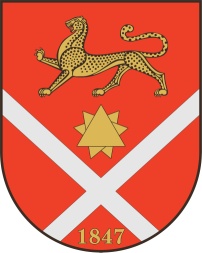 
Республика Северная Осетия – АланияроектПравобережный районБесланское городское поселениеСобрание Представителей Бесланского городского поселенияРешение № 104от «14»  августа  2014  г.                             	                                    г. Беслан 	В соответствии с пунктом 21  части 1 статьи 14  Федерального закона от  06.10.2003 года №131-ФЗ «Об общих принципах организации местного самоуправления в Российской Федерации», на основании заключения о результатах публичных слушаний по вопросу переименования переулка Церетели г. Беслана в переулок Бесика Кудухова от 25.07.2014 г., принимая во внимание информацию начальника юридического отдела И.В. Кокаевой, Собрание Представителей Бесланского городского поселения РЕШАЕТ: 	 1. Переименовать переулок Церетели г. Беслана в переулок Бесика Кудухова. 	 2.Администрации местного самоуправления Бесланского городского поселения обеспечить изготовление и установку соответствующих аншлагов и почтовых порядковых номеров. 	 3.Настоящее решение вступает в силу с момента подписания и подлежит официальному опубликованию в газете «Вестник Беслана».Заместитель  председателя Собрания представителей Бесланского городского поселения                                               С.О. Сокаев  «О переименовании переулка Церетели»